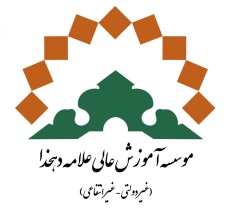 ﺑﺴﻤﻪ ﺗﻌﺎﻟﯽوزارت ﻋﻠﻮم، ﺗﺤﻘﯿﻘﺎت و ﻓﻨﺎوريﻣﻮﺳﺴﻪ آﻣﻮزش ﻋﺎﻟﯽ ﻏﯿﺮ اﻧﺘﻔﺎﻋﯽ ﻋﻼﻣﻪ دﻫﺨﺪا ﮔﺮوه معماریﭘﺸﻨﻬﺎد ﭘﺎﯾﺎن ﻧﺎﻣﻪ ﮐﺎرﺷﻨﺎﺳﯽ ارﺷﺪ معماری ﺗﻌﺪاد واﺣﺪ: 6 واﺣﺪ ﻋﻤﻠﯽمشخصات پايان نامه :الف-عنوان تحقيقفارسی:انگلیسی:ب-نوع تحقيق:1-کاربردي	 		    2-بنيادي				3-توسعه ايمشخصات دانشجو:3-مشخصات استاد راهنما:4- مدیرﯾﺖ ﮔﺮوه و رﯾﺎﺳﺖ ﻣﻮﺳﺴﻪ:شرح و بیان مساله پژوهش (شامل تشريح مسأله و معرفي آن، بيان جنبه‏هاي مجهول و مبهم، بيان متغيرهاي مربوطه و منظور از تحقيق):اهمیت و ضرورت انجام تحقيق(ﭼﺮاﯾﯽ اﻧﺠﺎم ﮐﺎر و ﻣﻌﺮﻓﯽ ﮐﺎرﺑﺮان اﺣﺘﻤﺎﻟﯽ ﻧﺘﺎﯾﺞ ﺗﺤﻘﯿﻖ, اختلاف نظرها و خلاءهاي تحقيقاتي موجود، ميزان نياز به موضوع، فوايد احتمالي نظري و عملي آن ، ﺷﺮح ﻣﺘﻐﯿﺮﻫﺎي ﭘژوﻫﺶ و ﺑﯿﺎن ﻧﻈﺮ اﻧﺪﯾﺸﻤﻨﺪان در ارﺗﺒﺎط ﺑﺎ ﻣﻮﺿﻮع):بررسی پیشینه پژوهش (بيان مختصر پیشینه پژوهش های انجام شده در داخل وخارج کشور پيرامون موضوع پژوهش و بیان نتايج آنها ):ﺑﻄﻮر ﻣﺜﺎل: ﻧﺎم ﺧﺎﻧﻮادﮔﯽ،(ﺳﺎل)،ﻋﻨﻮان، روش و ﻧﺘﺎﯾﺞ ﭘﮋوﻫﺶو....جنبه جديد بودن و نوآوري در پژوهش(که آن را از سایر پژوهش ها جدا می کند):اهداف پژوهش و  آﻧﭽﻪ پژوهش ﺑﻪ دﻧﺒﺎل اﻧﺠﺎم آن اﺳﺖ (شامل اهداف کلان،خرد و كاربردي):در صورت داشتن هدف كاربردي، نام بهره‏وران  و گروه ذينفعان (اعم از موسسه های آموزشي،سازمان های اجرايي و غيره):سواﻻت و ﻓﺮﺿﯿﻪ ﻫﺎي ﭘﮋوﻫﺶ(با ﺗﻮﺟﻪ ﺑﻪ ﻣﺎﻫﯿﺖ رﺷﺘﻪ ﻫﺎ و ﻣﻮﺿﻮع):تعريف کلید واژه‏ها و اصطلاحات تخصصی (به صورت مفهومی و عملیاتی):روش شناسی پژوهش:نوع ﻣﻄﺎﻟﻌﻪ و روش ﺑﺮرﺳﯽ ﻓﺮﺿﯿﻪ ﻫﺎ ﯾﺎ ﭘﺎﺳﺨﮕﻮﺋﯽ ﺑﻪ ﺳﻮاﻻت(ﺗﻮﺻﯿﻔﯽ، ﺗﺠﺮﺑﯽ، ﺗﺤﻠﯿﻞ ﻣﺤﺘﻮا، اﺳﻨﺎدي، ﺗﺎرﯾﺨﯽ و...):متغيرهاي مورد بررسي (در قالب یک مدل مفهومی و شرح چگونگی بررسی متغیرها):شرح کامل روش (ميداني، كتابخانه‏اي) و ابزار (مشاهده و آزمون، پرسشنامه،  مصاحبه،  فيش‏برداري و غيره) گردآوري داده‏ها :جامعه آماري، روش نمونه‏گيري و حجم نمونه:روش‌ها و ابزار تجزيه و تحليل داده‏ها(ﺑﺎ ﺗﻮﺟﻪ ﺑﻪ ﻣﺎﻫﯿﺖ رﺷﺘﻪ ﻫﺎ و ﻣﻮﺿﻮع، ﺑﯿﺎن ﻧﻮع روش ﺗﺤﻠﯿﻞ و ﺷﺮح آن):ﻗﻠﻤﺮو ﻣﮑﺎﻧﯽ و زﻣﺎﻧﯽ پژوهش:ﻣﺪل ﻓﺮآﯾﻨﺪي ﭘﮋوﻫﺶ (رﺳﻢ ﻣﺮاﺣﻞ اﻧﺠﺎم ﭘﮋوﻫﺶ ﺑﺼﻮرت ﻧﻤﻮدار ﯾﺎ ﭼﺎرت):فهرﺳﺖ ﻣﻨﺎﺑﻊ و ﻣﺄﺧﺬ(داخلی و خارجی) ﻣﻮرد اﺳﺘﻔﺎده در ﭘﺎﯾﺎن ﻧﺎﻣﻪ( مطابق با شیوه استناد دهی APA):زمان بندي انجام تحقيق: تاريخ شروع...................... ب-مدت زمان انجام تحقيق:.......................ج-تاريخ اتمام:......................تذكر: لازم است كليه فعاليت‏ها و مراحل اجرايي پایان نامه (شامل زمان ارائه گزارشات دوره‏اي) و مدت زمان مورد نياز براي هر يك، به تفكيك پيش‏بيني و در جدول مربوطه درج گرديده و در هنگام انجام عملي پایان نامه، حتي‏الامكان رعايت گردد.پيش‏بيني زمان‏بندي فعاليت‏ها و مراحل اجرايي تحقيق و ارائه گزارش پيشرفت كارتوجه: 1- زمان و نوع فعاليت‌هاي اجرايي پايان‏نامه، حتي‏الامكان بايد با مندرجات جدول منطبق باشد.  2- حداقل زمان قابل قبول براي پيش‏بيني مراحل مطالعاتي و اجرايي پايان‏نامه كارشناسي ارشد 6 ماه و حداكثر 12 ماه مي‏باشد.ﻣﺮاﺣﻞ ﺗﺼﻮﯾﺐ ﭘﺎﯾﺎن ﻧﺎﻣﻪﺷﻮراي ﻣﻨﺘﺨﺐ ﭘﺎﯾﺎن ﻧﺎﻣﻪ ﻫﺎي ﮔﺮوه معماری:                                                       نظﺮ ﺷﻮراي ﻣﻨﺘﺨﺐ ﭘﺎﯾﺎن ﻧﺎﻣﻪ ﮔﺮوه معماری ﻣﻮﺳﺴﻪ ﻋﻼﻣﻪ دﻫﺨﺪا:دانشكدهگروهگروهرشته و گرايشرشته و گرايششماره دانشجويينام ونام خانوادگي دانشجونام ونام خانوادگي دانشجوآدرس:آدرس:آدرس:آدرس:آدرس:آدرس:آدرس:آدرس:شماره تماس:شماره تماس:شماره تماس:شماره تماس:پست الکترونیک:نيمسال اخذ واحد پایان نامه :نيمسال اخذ واحد پایان نامه :پست الکترونیک:رديفنام و نام خانوادگيگروه آموزشيدانشگاه محل خدمتمرتبهتخصصنوع همکاری:پايان نامه‌هاي تحت راهنماييپايان نامه‌هاي تحت راهنماييرديفنام و نام خانوادگيگروه آموزشيدانشگاه محل خدمتمرتبهتخصصنوع همکاری:مقطعتعداد1پست الكترونيكيپست الكترونيكيشماره تماسشماره تماسشماره تماسسمتنام و نام خانوادگیتاریخ امضاءﻣﺪﯾﺮﯾﺖ ﮔﺮوه معماری و شهرسازیدکتر عارفه کرمی پورریاﺳﺖ ﻣﻮﺳﺴﻪ ﻋﻼﻣﻪ دﻫﺨﺪادکتر محمد حسین حامدیرديفشرح فعاليت زمان كل(ماه)زمان اجرا به ماهزمان اجرا به ماهزمان اجرا به ماهزمان اجرا به ماهزمان اجرا به ماهزمان اجرا به ماهزمان اجرا به ماهزمان اجرا به ماهزمان اجرا به ماهزمان اجرا به ماهزمان اجرا به ماهزمان اجرا به ماهرديفشرح فعاليت زمان كل(ماه)123456789  1011121جمع آوری پیشینه نظری و ادبیات حققیق12جمع آوری داده های تحقیق23تجزیه و تحلیل یافته ها و بحث و نتیجه گیری34تهیه و تدوین گزارش نهایی25678نام و نام خانوادگي استاد راهنما:نام و نام خانوادگي استاد مشاور (در صورت لزوم):امضاء:امضاء:ردیفنام و نام خانوادگی اعضاءتوضیحاتامضاء1234در جلسة مورخ..........................شورای تخصصي گروه مطرح شد و به اتفاق آراء 
 مورد تصويب اعضاء قرار گرفت    قرار نگرفت                 مدير گروه                                                                                          ریاست موسسه                   تاريخ                               امضاء                                                           تاريخ                               امضاء